VSTUPNÍ ČÁSTNázev moduluČíselné a algebraické výrazy (M)Kód moduluMA-m-4/AJ29Typ vzděláváníVšeobecné vzděláváníTyp moduluvšeobecně vzdělávacíVyužitelnost vzdělávacího moduluKategorie dosaženého vzděláníM (EQF úroveň 4)L0 (EQF úroveň 4)Vzdělávací oblastiMA - Matematika a její aplikaceKomplexní úlohaObory vzdělání - poznámkyDélka modulu (počet hodin)24Poznámka k délce moduluPlatnost modulu od30. 04. 2020Platnost modulu doVstupní předpokladyVstupním požadavkem jsou znalosti a dovednosti získané na ZŠ v rámci operací s přirozenými, celými a racionálními čísly a s jednoduchými číselnými a algebraickými výrazy.JÁDRO MODULUCharakteristika moduluObsahový okruh:V modulu Číselné a algebraické výrazy žáci navážou na znalosti z okruhu Operace s čísly. Naučí se počítat se složitějšími číselnými výrazy a určit jejich hodnotu. Používají přitom pravidla pro počítání s mocninami a odmocninami s celočíselnými mocniteli a odmocniteli.Znalosti z počítání s číselnými výrazy využijí při počítání s algebraickými výrazy (výrazy s proměnnou), aby byli schopni počítat se vzorci, se kterými se budou setkávat v běžném životě i v oboru vzdělávání. Užívají přitom i pravidla pro počítání s mocninami a odmocninami s celočíselnými mocniteli a odmocniteli.Žáci se naučí upravovat mnohočleny a lomené výrazy, což dále uplatní při úpravách rovnic a nerovnic, naučí se vyjádřit slovní formulace pomocí výrazu s proměnnou, což uplatní například při tvorbě rovnic a úloh se vztahem k běžnému životu a oboru vzdělání.  Očekávané výsledky učeníŽákprovádí operace s číselnými výrazy;užívá a aplikuje pojmy: člen, koeficient, stupeň mnohočlenu; u kvadratického trojčlenu pojmenuje jednotlivé členy;provádí početní operace s mnohočleny;používá vzorce pro druhou a třetí mocninu dvojčlenu;rozloží mnohočleny na součin činitelů vytýkáním nebo užitím vzorců;rozloží na součin jednoduché kvadratické trojčleny;provádí početní operace s racionálními lomenými výrazy a určí jejich definiční obor (nutná součást řešení);upravuje výrazy obsahující mocniny a odmocniny s celočíselnými mocniteli a odmocniteli;sestaví výraz na základě slovního zadání;modeluje jednoduché reálné situace užitím výrazů, zejména ve vztahu k oboru vzdělávání.Obsah vzdělávání (rozpis učiva)MatematikaČíselné výrazyMnohočleny  Rozklady mnohočlenů  Lomené výrazy  Výrazy obsahující mocniny a odmocninyVyjádření neznámé ze vzorceUčební činnosti žáků a strategie výukyPro dosažení výsledků učení jsou doporučeny následující činnosti:výklad učitele s ilustračními příkladydialog učitele se žákyřízená diskuze ve skupině – skupiny pracují s pracovními listyindividuální práce – sešit, informační a komunikační technologiepísemné práce, testyZařazení do učebního plánu, ročníkVÝSTUPNÍ ČÁSTZpůsob ověřování dosažených výsledkůVýsledky učení se ověřují jak průběžně, tak i v závěru modulu. Při hodnocení je kladen důraz na hloubku porozumění učivu a schopnosti aplikovat poznatky v praxi. Učitel kombinuje různé způsoby ověřování dosažených výsledků učení.Hodnocení by mělo motivovat žáky k dalšímu zlepšování.Možné způsoby ověřování dosažených výsledků učení:dialog učitele se žákemřízená diskuse mezi žáky ve skupiněpráce s pracovními listypísemné prácetesty na prostředcích digitálních technologiíKritéria hodnoceníV rámci hodnocení je nutné posoudit, zda výsledek je správný jak z matematického, tak i věcného hlediska. Uvedené hodnocení body lze využít postupně dle činností žáků k formativnímu hodnocení, součtu bodů k hodnocení sumativnímu. Uvedené rozpětí v bodovém ohodnocení umožňuje zohlednit v hodnocení i míru podpory, kterou žák při řešení úlohy potřeboval.Žákoperuje s číselnými výrazy a aplikuje pojmy: člen, koeficient, stupeň mnohočlenu; u kvadratického trojčlenu pojmenuje jednotlivé členy; provádí početní operace s mnohočleny – max. 10 bodůpoužívá vzorce pro druhou a třetí mocninu dvojčlenu – max. 10 bodůrozloží mnohočleny na součin činitelů vytýkáním nebo užitím vzorců; rozloží na součin jednoduché kvadratické trojčleny – max. 20 bodůprovádí početní operace s číselnými i algebraickými racionálními lomenými výrazy a určí jejich definiční obor – max. 20 bodůupravuje výrazy obsahující mocniny a odmocniny s celočíselnými mocniteli a odmocniteli – max. 20 bodůsestaví výraz na základě slovního zadání, modeluje jednoduché reálné situace užitím výrazů, vyjádří neznámou ze vzorce zejména ve vztahu k danému oboru – max. 20 bodůNa základě počtu bodů je žák klasifikován příslušnou známkou. Učitel přitom přihlíží na žákovy schopnosti, které jsou dány např. specifickými poruchami učení nebo zdravotními a psychickými omezeními.Hodnocení:100–90 bodů … výborný89–75 bodů … chvalitebný74–50 bodů … dobrý49–33 bodů … dostatečný32–0 bodů … nedostatečnýDoporučená literaturaO. Odvárko: Základní poznatky z matematiky, matematika pro střední odborné školy. Prometheus, Praha. ISBN 978-80-7196-394-3.M. Hudcová, L. Kubičíková: Sbírka úloh z matematiky pro SOŠ, SOU a nástavbové studium. Prometheus, Praha. ISBN: 978-80-7196-318-9.M. Bartošek, F. Procházka, M. Staněk: Aplikované úlohy z matematiky formou žákovských miniprojektů, NÚVM. Bartošek, F. Procházka, M. Staněk, Z. Bobková: Sbírka řešených úloh z aplikované matematiky pro střední školy pro technické obory se strojírenským základem, NÚVPoznámkyTento modul je povinný pro všechny obory M/L0, které mají alespoň 10 hodin matematiky.Počet hodin je pouze orientační. Školy si ho mohou upravit podle svých potřeb.Obsahové upřesněníVV - Všeobecné vzděláváníMateriál vznikl v rámci projektu Modernizace odborného vzdělávání (MOV), který byl spolufinancován z Evropských strukturálních a investičních fondů a jehož realizaci zajišťoval Národní pedagogický institut České republiky. Autorem materiálu a všech jeho částí, není-li uvedeno jinak, je Ivana Šubrtová. Creative Commons CC BY SA 4.0 – Uveďte původ – Zachovejte licenci 4.0 Mezinárodní.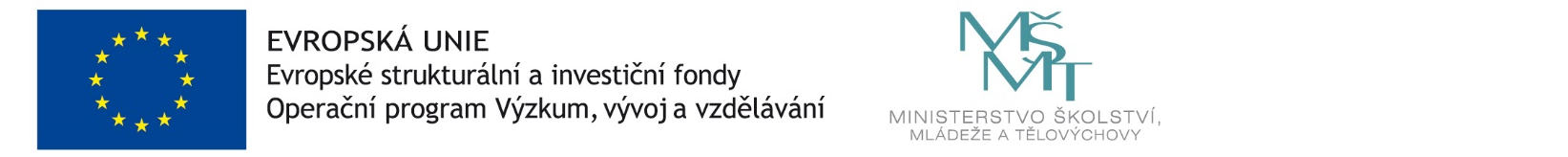 